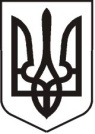 У К Р А Ї Н АЛ У Г А Н С Ь К А    О Б Л А С Т ЬП О П А С Н Я Н С Ь К А    М І С Ь К А    Р А Д АШ О С Т О Г О   С К Л И К А Н Н ЯРОЗПОРЯДЖЕННЯміського голови17.04.2019                                                м. Попасна                                                     № 02-02/78                         Про   проект порядку денного та регламенту роботи засідання виконавчого комітетуПопаснянської міської ради у квітні 2019 року          Керуючись п.20 ч.4 ст.42, ст. 53 Закону України «Про місцеве самоврядування в Україні», розглянувши надані заступниками міського голови та відділами виконкому міської ради пропозиції: Включити до проекту порядку денного засідання виконавчого комітету наступні питання:  Про підсумки роботи комунальних підприємств  міста Попасна в осінньо-зимовий період та завдання щодо підготовки до осінньо-зимового періоду на 2019-2020 роки. Інформація: Бондаревої М.О. – начальника  відділу житлово-комунального                         господарства, архітектури, містобудування та землеустроюПро погодження  ціни (кошторису витрат) послуги з управління багатоквартирними будинками, які  надає ПП «Центроград-Попасна».Інформація: Бондаревої М.О. – начальника  відділу житлово-комунального                        господарства, архітектури, містобудування та землеустроюПро встановлення двоставкового тарифу на теплову енергію, що виробляється з використанням природного газу ТОВ «ДЕМ І К» для категорії «бюджетні установи».Інформація: Бондаревої М.О. – начальника  відділу житлово-комунального                        господарства, архітектури, містобудування та землеустроюПро затвердження  орієнтовного переліку  адміністративних послуг, які  надаються Попаснянською міською радою та її виконавчим  комітетом,  інформаційних і  технологічних карток з надання адміністративних послуг (у новій редакції).Інформація: Кулік Л.А. – керуючого справами виконкому міської радиПро внесення змін до місцевого бюджету міста Попасна на 2019 рік.  Інформація: Гатченко О.В. –  головного спеціаліста – бухгалтера фінансово-                                                                       господарського відділу                   Про визначення величини опосередкованої вартості наймання (оренди) житла на одну особу  по м.Попасна за I квартал 2019 року.Інформація: Коваленка В.П. – начальника  юридичного відділу  Про зміну адреси об’єкта нерухомо майна.Інформація: Кандаурової Т.В. – спеціаліста  відділу житлово-комунального                                       господарства, архітектури, містобудування та землеустрою Про затвердження протоколу № 3 засідання громадської комісії з житлових питань при виконавчому комітеті міської ради від 17 квітня 2019 року.Інформація: Демченко К.С.  – спеціаліста  відділу житлово-комунального                                       господарства, архітектури, містобудування та землеустроюПро затвердження протоколу № 2 від 17 квітня 2019 року засідання комісії  з розподілу та надання житлових приміщень для тимчасового проживання внутрішньо переміщених осіб у м. Попасна.Інформація: Демченко К.С.  – спеціаліста  відділу житлово-комунального                                       господарства, архітектури, містобудування та землеустрою   Регламент засідання виконкому:          Для інформації – до 10 хвилин          Для виступів     – до 5 хвилин          Перерву зробити через 1,5 години засідання на 10 хвилинЗасідання виконавчого комітету провести 24 квітня 2019 року о 10.00 в адмінбудівлі міської ради. Міський голова                                                                                      Ю.І.Онищенко        Кулік  2 07 02